Народные инициативы 2021 г.Организация проведения текущего ремонта системы отопления в МКУК «Клуб с. Онот»Организация проведения текущего ремонта системы отопления в МКУК «Клуб с. Онот»Организация проведения текущего ремонта системы отопления в МКУК «Клуб с. Онот»Объем финансирования – всего, руб.в  т.ч. из местного бюджетав  т.ч. из местного бюджета204100,004100,004100,00Срок реализации – до 31 октября 2021 годаСрок реализации – до 31 октября 2021 годаСрок реализации – до 31 октября 2021 годаФотоФотоФотоДоДо	После	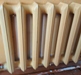 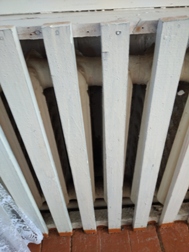 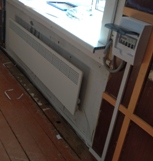 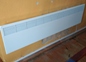 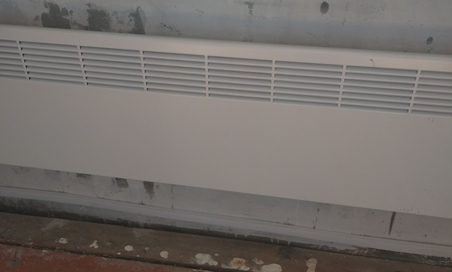 